CORRECTIONL’électricitéInscris convenablement les mots suivants dans les bonnes étiquettes.ampoule -bornes  - pile - culot - plot - fil électrique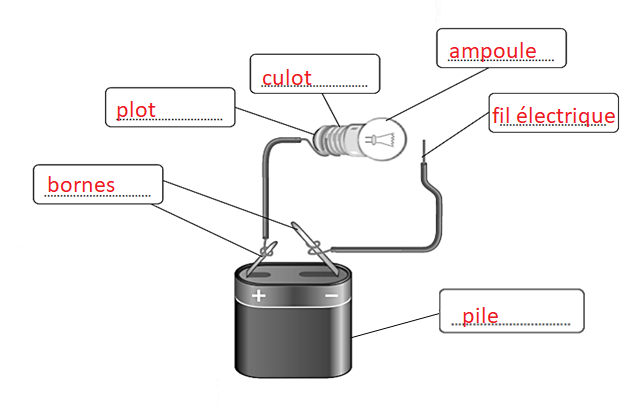 Écris « l’ampoule brille » ou « l’ampoule ne brille pas ».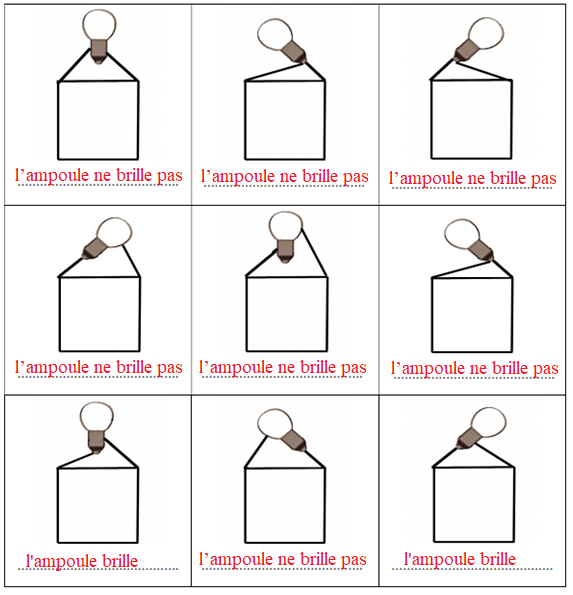 Barre les circuits ouverts et entoure les circuits fermés.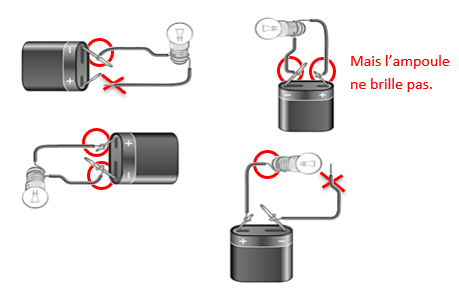 Collège des Dominicaines de notre Dame de la Délivrande – Araya-Classe : CE1                                                                 Juin 2020 – 1ère semaine Nom : ________________________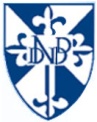 